School Case Studies in New Zealand		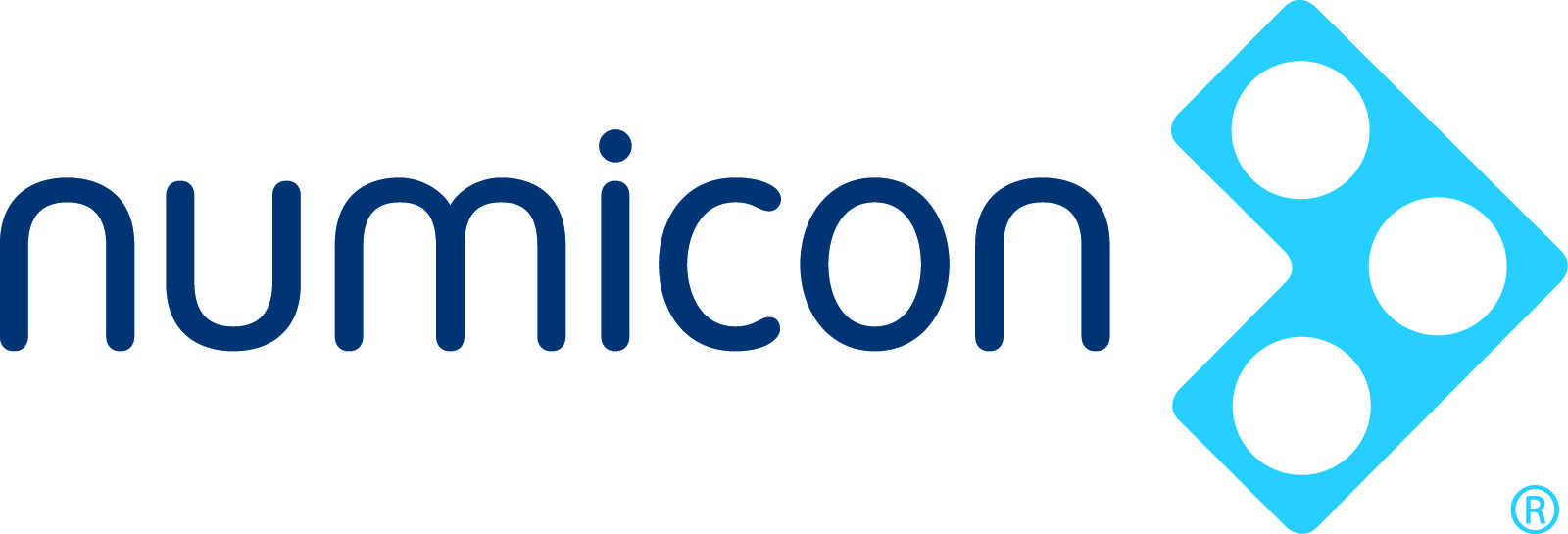 School name:Location:Number of students:Decile:Students with English as another language:When was Numicon introduced and at which level(s)?Why was Numicon introduced then?How is it used in your school now?What impact has it made for those students?What overall impact has it made in the school?What do the students say about Numicon?What does the data show in National Standards for the students?What do your teachers say are the strengths of the Numicon Approach?What would you say to other schools about Numicon?You are welcome to insert up to three photos here. Check that you have written permission if children’s faces are shown and forward them to our office.